


Rocky Minor Hockey AssociationAGM April 24th, 2018
7:00pm at Presbyterian Church, RMHIn Attendance: Board members - Wes Tomyn, Scott Austad, Terri Turner-Sewell, Erin Hoiland, Toni Alexander, Corrie-Jo Robinson, Tasha Steel, Lori Lebeau, Krista Gates, Desmond Kleinscroth, Rob Sims, Tracy Vanderaa, Teresa Johnson. 49 non-board members in attendance as wellAbsent Jim Smith, Cary MadsenMeeting called to order at 7:09pmAdditions to the agenda: Equipment room – Dianna Austad (Added to #8, New business). Motion made by Desmond to accept the agenda with additions. Seconded by Nicole Currie. All in favor of accepting the agenda with the addition. Agenda accepted.Minutes from April 25th, 2017 AGM were read by Tracy. Motion made by Tasha Steel to accept the minutes. Seconded by Scott Austad. Vote taken, Minutes accepted.Elections: DirectorsInitiation – OpenNovice – Desmond Kleinscroth by acclamationAtom – Nicole Currie by acclamationPeeWee – Teresa Johnson by acclamationBantam – OpenMidget – Tasha Steel by acclamationExecutive Secretary – Trish Datema by acclamationRegistrar – Tracy Vanderaa by acclamationPresident – Wes Tomyn (will commit for 1 year, maybe 2. Has declared this his last term)RMHA requires Two (2) governors for CAHL and WCHL each as well as a CAHL director for 2018-2019 season.Motion made by Wendall Mason to destroy ballots. Seconded by Trish Datema. Ballots were destroyed.
Treasurer’s Report: Income statement was not available for this meeting. An estimated net income of $9000 is expected to the end of March. Hosting Bantam Provincials this season added approximately $19,000 to $21,000. Rob thanked the organizing crew and the volunteers for all their hard work. If the association were to apply to host provincials next year, there is a very good chance we would be approved; however, Rob has recommended that we take a year off in order to give volunteers and sponsors a rest. 
Money was spent on the following throughout the year – Socks, nets, pylons, skill building training tools and jerseys. Midget and Bantam jerseys will probably need to be replaced next year. 
Player development fund was used more this year, possible increase in funds available to each team for next year. Player development money was used for power skating, skills training, yoga, gym time and extra ice rental, coaches’ clinics. 
Volunteer bond was implemented for the past season – it was not a complete success, but it did help. Money from the bonds that were not fulfilled will be put in the player development account. Adjustments will be made to bond hours – specifically for Initiation and Novice divisions, and there will be one (1) amount in all divisions.
An increase in fees is not expected for next year. However; ice fees and Hockey Alberta fees will be increasing.Thank you to the sponsors that helped purchase new jerseys. Bond cheques can be picked up at Sims office, if they are not picked up with in a week, they will be mailed out if the person calls. Cheques are made out to who made the payment in July.There were no questions for Rob. Motion made by Rob to accept report as presented. Seconded by Corinne Fletcher. Vote taken, motion carried. Vice President’s report: Scott attended the CAHL AGM, tiering was discussed at the meeting. Jerseys need to be purchased for Bantam and Midget, will keep the color the same but the style will change. RMHA team names were discussed – go back to the old team names, using sponsor names to differentiate between the teams. 
Name bars on jerseys were presented, parents would need to cover the cost (included in registration) and the name bars will be the property of the player. Overall the majority would like to see name bars.President’s report: HUB – Wildcats are currently under the HUB and will remain there. Tigers – tryout info will come out at the end of May. Hockey Alberta as increased fees. Managers – travel permits are required for every game outside of your community and Hockey Alberta wants to know when you are practicing outside of town. Officiating travel rates will change next year as well as clinic fees.
Novice hockey – next year will see a few changes and the year after will see more changes. 2018-19 Novice will group 2010 players together, playing on full ice and 2011 players together playing on half ice. In 2 years all Novice will be half ice.  Please check the Hockey Alberta website for more information. Alberta is the last province to implement this change.
Coaches – all coaches, head and assistant, need the courses. Please make sure you have the proper training.Question from Wendall Mason – would it be possible to bring in a referee mentor for the younger referees? This will be looked in to and brought up again at a later meeting. Wes thanked all volunteers for their time and hard work this year.Registrar: A new Respect in Sport will be introduced in 2018-19, it will be renewed every 4 seasons and opens May 1st. The Speak Out program is no longer recognized. Coaches can be reimbursed for the course, email receipt to Rob.Projected numbers for 2018-19:Dynamite – 12 players, 0 GoaliesNovice – 35 players, 2 goaliesAtom – 43 players, 3 goaliesPeeWee – 40 players, 1 goalieBantam – 32 players, 3 goaliesMidget – 37 players, 4 goaliesThese numbers do not include HUB Players. PEP/Hockey Alberta partnership – will have some benefits for our association. This topic will be discussed further at a future meeting. The Hockey Alberta website can be checked for more details.The grocery program will run through the summer. 
New Business: Equipment room concerns – Dianna Austad. Asked if it was possible to get the floor cleaned during the season, what happens when there is missing equipment – the team is responsible. New pucks will be ordered. Dianna requested two goalie bags for the equipment that is left in the room. General discussion regarding equipment and bringing back the equipment deposit for teams as an incentive to get gear back. Players would be responsible for the cost of missing equipment; the initial deposit is made by the team.Discussion regarding tournament dates and releasing the date of tournaments a little earlier in the season. Registration will open in June and close in July. It will re-open and that’s when late fees will apply, when this is closed, it’s closed. Watch the RMHA website and your email.RMHA will start after the September long weekend. Apparel will be done after October 1st when teams are final. There are to be no team/parent meetings held before October 1st. There will not be any ‘fit nights’ scheduled until after October 1st. Teams will be final when ALL evaluations are complete and committee approval.ABC teams will be run next year where they can be. Players will be pulled off the ice is parents do not have up to date Respect in sport courses. Coach mentorship will continue next year, applications for coaches need to be in early, watch the website. Bond refunds were returned to those in attendance.Motion made by Scott to adjourn the meeting at 8:50pm. Seconded by Tracy. Meeting adjourned.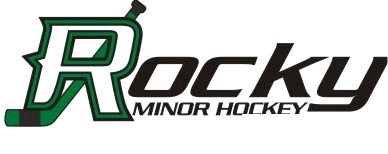 